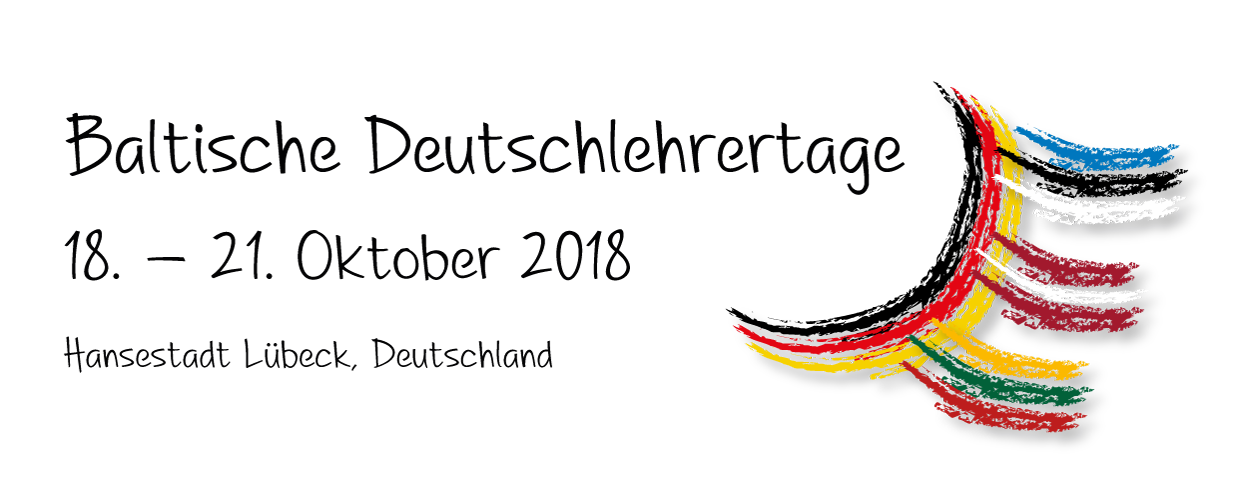 BEWERBUNG Kompakt-Seminar/Baltische Deutschlehrertage in Lübeck vom 18.10.2018   bis 21.10.2018Bitte am Computer oder mit schwarzer DRUCKSCHRIFT ausfüllen!
Die Deutsche Auslandsgesellschaft e. V. gehört zu den Mittlerorganisationen des Auswärtigen Amtesder Bundesrepublik Deutschland und vermittelt Stipendien/Teil-Stipendien des Auswärtigen Amtes.Die Stipendienbedingungen für eine Teilnahme an einem Kompakt-Seminar/Baltischen Deutschleh-rertagen in Lübeck vom 18.-21.10.2018 ergeben sich aus einer gesonderten Ausschreibung.Ist für Unterbringung / Ernährung etwas zu beachten (z. B. Vegetarier/Allergien)?Welche besonderen Erwartungen haben Sie an Baltische Deutschlehrertage in Deutschland?Wie gelingt Deutschunterricht Ihrer Meinung nach am besten? / Was bereitet Ihnen persönlich am meisten Freude?Wie hat sich das Deutschland- und Deutschenbild in Ihrem Land Ihrer Meinung nach in der letzten Zeit entwickelt?Sonstiges (z. B. Hobbys/Wünsche)In einem Notfall während der Fortbildung sollte verständigt werden [Bitte benennen Sie sich hier nicht selbst!]:NachnameVornameStraße, HausnummerLand, Postleitzahl, OrtTelefon mit Länder- und Städtevorwahl
+E-MailGeburtsdatum (Tag / Monat / Jahr)Name / Postadresse der SchuleName / Postadresse der SchuleLetzte Fortbildung (wann/wo?) NachnameVornameStraße, HausnummerLand, Postleitzahl, OrtTelefon mit Länder- und StädtevorwahlHandy / E-Mail / Sonstige AngabenOrt, Datum, UnterschriftBei Übermittlung per Mail ist keine eigenhändige Unterschrift erforderlich